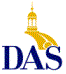 John Gillispie, Chief Operating Officer, ITEITE EDUCATION NEWS   January/February 2006                                                                           Page 1SkillSoft’s SkillPortITE offers online learning with over 1500 IT courses and 20 Interpersonal skill courses.With enrollment to the IT online courses, you also have access to:Simulations and ExercisesTest Prep ExamsMentoring - 24x7 online mentoring by SkillSoft content expertsResources - Job Aids and SkillBriefsBooks 24x7 Referenceware – Powerful search engine to the complete contents of 100s of reference books.Internet based SkillPort is accessible 24 hours a day, 7 days a week from your Office or Home.An enrollment form and pricing along with an IT course topic list are in this newsletter.  To see the entire list of IT courses and outlines visit www.SkillSoft.com. Want to see our list of Business Skills Courses?(Includes descriptions, target audience and duration.)Go to the below link and click on Sep/Oct 04.ITE Newsletter Archivehttp://www.infoweb.state.ia.us/newsletter/Customers, Conflict and ConfrontationCourse Number: CUST0105Overview/Description 
        Is there anything that can torpedo your work day more than an arrogant, obnoxious, rude customer?  YES!  Not knowing how to handle one!  It's challenging to stay service-minded when the person you are dealing with is being "difficult."  This course will give you the perspective to effectively cope with customer conflict, and sound methods to deal with all types of potentially confrontational situations.  You'll be able to identify elements of emotional response that interfere with good customer service.  Staying cool, calm, and customer-connected is a critical learning objective for this course.  Develop communication skills that defuse customer complaints.  Learn and differentiate the best methods to handle difficult customers in person and over the phone.  By the end of this highly interactive course, you'll have the strategies necessary to restore customer confidence and move beyond the thorny issue to an even stronger relationship.Target Audience: Front line personnel, team leaders, and customer service managers.Lesson Objectives: What Creates a Confrontational Customer?Communication Essentials for Dealing with CustomersFace to Face with Customer ConflictHandling Customer Conflicts Over the PhoneExpected Duration 5.5 hoursInterested in the above online course.  See the 5th page of this newsletter for enrollment form.Direct all Education Comments and Questions to:Bruce Hupke – 281-6984bruce.hupke@iowa.govITE EDUCATION NEWS   January/February 2006                                                                           Page 2ITE EDUCATION NEWS   January/February 2006                                                                    Page 3:       Excel 1 Apr 4          Access Level 1  Apr 5, 6         Access Level 2  May 3, 4           Excel 1 May 17          (Please Print)FOR NON-STATE EMPLOYEES, PLEASE PROVIDE BILLING INFORMATION:The following signatures indicate approval of the course(s) requested above and understanding of PDS’ cancellation policy.Accommodation RequestPlease indicate if you have any special needs that we can address to make your participation more enjoyable.  Please provide 8 weeks notification. Braille	 Sign Language Interpretation	 Large Print	 Other 				CFN 552-0142   Rev. 6/05 (PLEASE PRINT)InstructionsFill out the following enrollment form and submit.A Username and Password and directions will be issued to you by email.Access to online courses and much more for SkillSoft IT users will be, at anytime, anywhere, 24 hours a day, 7 days a week!*NOTE:	SkillSoft IT users will be on the honor system and will keep their unique username and password private and not give it out to others.User InformationInformation Technology Path (All IT online classes) Access Length (Please check one)Please list single courses belowSignaturesRev. 6/0Access to both IT End-User & Professional Curricula   4 months is $179 or 2 months for $99     Single course, 1 month $352Instructor Led Training Schedule3January and February Calendar               Sneak Peek at Future Courses4 & 5Enrollment FormsInstructor led Training Instructor led Training Instructor led Training Access Level 1     In this hands-on course, you’ll design and create databases, tables, queries, forms, and reports.  You'll learn database concepts and terminology.  You'll learn how to design and create a table.  You'll learn how to work with tables and forms, including adding records, modifying table and form design, finding and editing records, deleting and copying records and values, and filtering and sorting records.  You'll learn how to design and use select queries.  You'll learn how to create and use forms for a single table and multiple-tables. You'll learn how to create and use reports.  You'll learn how to create and maintain a database.  You’ll learn rules for database design, including an introduction to table relationships.  You will examine a database with design flaws and make corrections.  Exercises and/or wrap-up lessons follow each of the 7 chapters.  This class is self-contained within the award winning ElementK Courseware book.  This book allows you to go over the entire course or portions of the course at anytime.  The book comes complete with a Table of Contents, Glossary, Index, and disc with all course files.             Prerequisite: Basic Windows or similar experienceAccess Level 1$115                    Course: PC801Jan 18                              19                      Enrollments closed             Apr 5                                 6                       Enrollments close:           Mar 27 ‘B’ Level/Learning Center 2Excel Level 1     In this hands-on course you’ll learn the skills you need to create, update, format, print and maintain an Excel spreadsheet.  The class will work with ranges and various functions.  You will create a simple chart sheet and work with an outline structure for a worksheet.  You will also discover how to use an electronic spreadsheet to create basic data reports.  Exercises and/or wrap-up lessons follow each of the 8 chapters.  This class is self-contained within the award winning ElementK Courseware book.  This book allows you to go over the entire course or portions of the course at anytime.  The book comes complete with a Table of Contents, Glossary, Index and disc with all course files.Prerequisite: Basic Windows or similar experienceExcel Level 1$80                      Course: PC701Feb 8                         Enrollments close:             Jan 30Apr 4                         Enrollments close:           Mar 27 ‘B’ Level/Learning Center 2Access Level 2     In this hands-on course, you will learn how to enhance your database design by using the principles of normalization and table relationships. You'll also learn how to query multiple tables for data that is used in customized forms and reports.  In addition, you'll be able to take the guesswork out of creating databases by learning to use data-normalization techniques. See how to take advantage of relational database efficiency to maintain data. You will also learn techniques to save time by controlling data entry and automating tasks.  Benefit by becoming familiar with Access features that will enable you to customize forms and reports.  An introduction to Data Access pages and Mail Merging with Word will be presented.  Exercises and/or wrap-up lessons follow each of the 7 chapters.  This class is self-contained within the award winning ElementK Courseware book.  This book allows you to go over the entire course or portions of the course at anytime.  The book comes complete with a Table of Contents, Glossary, Index and disc with all course files.Prerequisite: Basic Microsoft ACCESS classAccess Level 2$115                    Course: PC811Feb 1                                2                        Enrollments close:             Jan 23 ‘B’ Level/Learning Center 2Excel Level 2     In this hands-on course you’ll learn the skills you need to create, modify, and customize Excel charts. You will work with both chart sheets and embedded charts.  Drawing tools will be used to enhance worksheets and charts.  You will use advanced sorting and filtering techniques for locating and managing information.  You will learn the querying capabilities of Excel.  Exercises and/or wrap-up lessons follow each of the 6 chapters.  This class is self-contained within the award winning ElementK Courseware book.  This book allows you to go over the entire course or portions of the course at anytime.  The book comes complete with a Table of Contents, Glossary, Index and disc with all course files. Prerequisite: Basic Microsoft EXCEL class or similar EXCEL experienceExcel Level 2$115                    Course: PC711Feb 22                              23                      Enrollments close:           Feb 13  ‘B’ Level/Learning Center 2Business Objects     This class is taught using ZABO, a downloadable, self-installing version of Business Objects.  ZABO, short for Zero Administration Business Objects, is functionally equivalent to the full-client.  It has an integrated suite of Business Objects modules (InfoView, WebIntelligence Explorer and WebIntelligence Reporter.)  ZABO is a web based report creating and viewing software.  This hands-on course will teach students to create several types of reports.  Included in reports students create are: calculations, sorting, grouping, breaking, conditions, crosstab and bar charts.  Also formatting a report.  Students will learn to send/receive and publish reports.  Students in class will do report drilling.  Step by step workbook included.Prerequisite: Basic Windows or similar experienceBusiness Objects$50                     Course: UT501TBA                         Enrollments close:             ‘B’ Level/Learning Center 2January 2006January 2006January 2006January 2006January 2006January 2006January 2006January 2006January 2006January 2006January 2006January 2006January 2006SundaySundayMondayMondayTuesdayWednesdayWednesdayWednesdayThursdayFridayFridayFridaySaturday11223444566678899101111111213131314151516161718Access Level 118Access Level 118Access Level 119Access Level 120202021222223232425252526272727282929303031February 2006February 2006February 2006February 2006February 2006February 2006February 2006February 2006February 2006February 2006February 2006February 2006February 2006SundayMondayMondayTuesdayTuesdayTuesdayWednesdayThursdayThursdayThursdayFridaySaturdaySaturday1 Access Level 22 Access Level 22 Access Level 22 Access Level 23445667778 Excel Level 19991011111213131414141516161617181819202021212122 Excel Level 223Excel Level 223Excel Level 223Excel Level 2242525262727282828Personnel Development Seminars (PDS)Course Registration FormName:SS #:LastLastLastFirstMIAgency:Agency:Classification:Classification:Work Location:Work Location:Work Location:Work Phone:Work Phone:E-Mail Address:E-Mail Address:E-Mail Address:Non-State Agency/Organization:Contact:Phone #:Address:City/Zip:Course NumberCourse TitleDate PreferenceAlternative DateOnce any course costing $99.00 or less is confirmed, the participant's agency will be billed for the full amount of training unless cancellations are received by PDS at least five (5) working days prior to the class date.  For courses that cost $100.00 or more, agencies will be billed for ANY cancellations after confirmation.  Departments may substitute confirmed course participants when necessary.  To cancel, call (515) 281-5456.  (See page 2 for other cancellation information.)Employee NameEmployee SignatureDateSupervisor NameSupervisor SignatureDateTraining Liaison Name (State Employee Only)Training Liaison SignatureDatePersonnel Development Seminars (PDS)e-learning Registration Form (2 pages)Name (printed):Name (printed):SS #:Email:Phone:Phone:Phone:Department Name:Department Name:Department Name:Division Name:Division Name:Division Name:Division Name:Technical Online CoursesInterpersonal Skills Online Courses1,500 courses for 4 months ($179.00)10 courses for 4 months ($179.00)1,500 courses for 2 months ($99.00)5 courses for 4 months ($99.00)1 single course for 1 month ($35.00)1 single course for 1 month ($35.00)1.2.3.4.5.User Signature:Date:Authorized Signature:Authorized Signature:Date:Training Liaison Signature:Training Liaison Signature:Training Liaison Signature:Date:Submit (by Mail) to:Leslie DavenportDAS-Human Resources EnterprisePersonnel Development SeminarsGrimes State Office Building400 East 14th StreetDes Moines, IA  50319ORSubmit (by Fax) to:Personnel Development Seminars(515)-242-5152For PDS Use Only:For PDS Use Only:For PDS Use Only:Date ActivatedDate ActivatedCompletion Date ByCompletion Date ByReport SentDate Deactivated